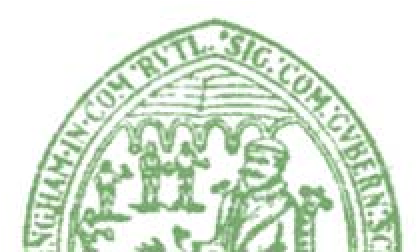 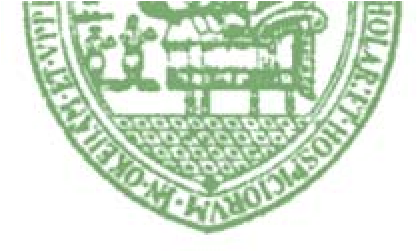 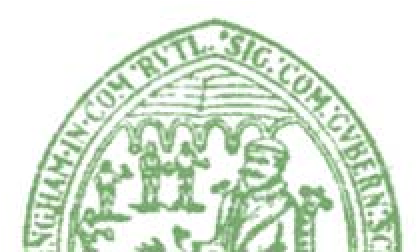 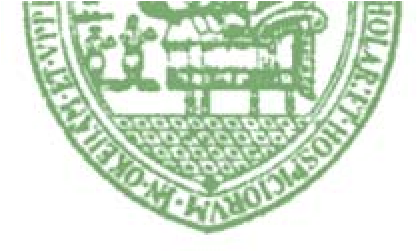 OUGS Membership Application Form Thank you for showing an interest in joining the Old Uppinghamian Golfing Society. The Annual Subscription is £10 per annum, payable by Standing Order. Please arrange for £10 to be paid now and for a Standing Order to be set up for £10 to be paid on 1st January each year to the Society’s bank account detailed below. Applicants under 25 years of age pay no subscription until they reach 25 and therefore do not need to arrange payment until such time. Please email your details requested below to Tom Hayes at molehayes@tiscali.co.uk  Please set up a Standing Order for the OUGS Online with your bank, using the following information:Bank:			HSBC Bank Plc, Fleet Street Branch, 194 Strand, London WC2R 1DXSort Code:		40-02-07Account Number:	70632198Account Name:	Old Uppinghamian Golfing SocietyAmount:		£10Payment Date:	1st January annuallyName Address and PostcodeHome Phone Work Phone Mobile Phone Email address 	 Date of Birth Date of School Entry / House                                       /Golf Handicap IndexHome Golf Club Other Golf Club Memberships I have paid £10 now & completed a Standing Order for the OUGS Online with my bankYes/No*                               *Delete as applicable